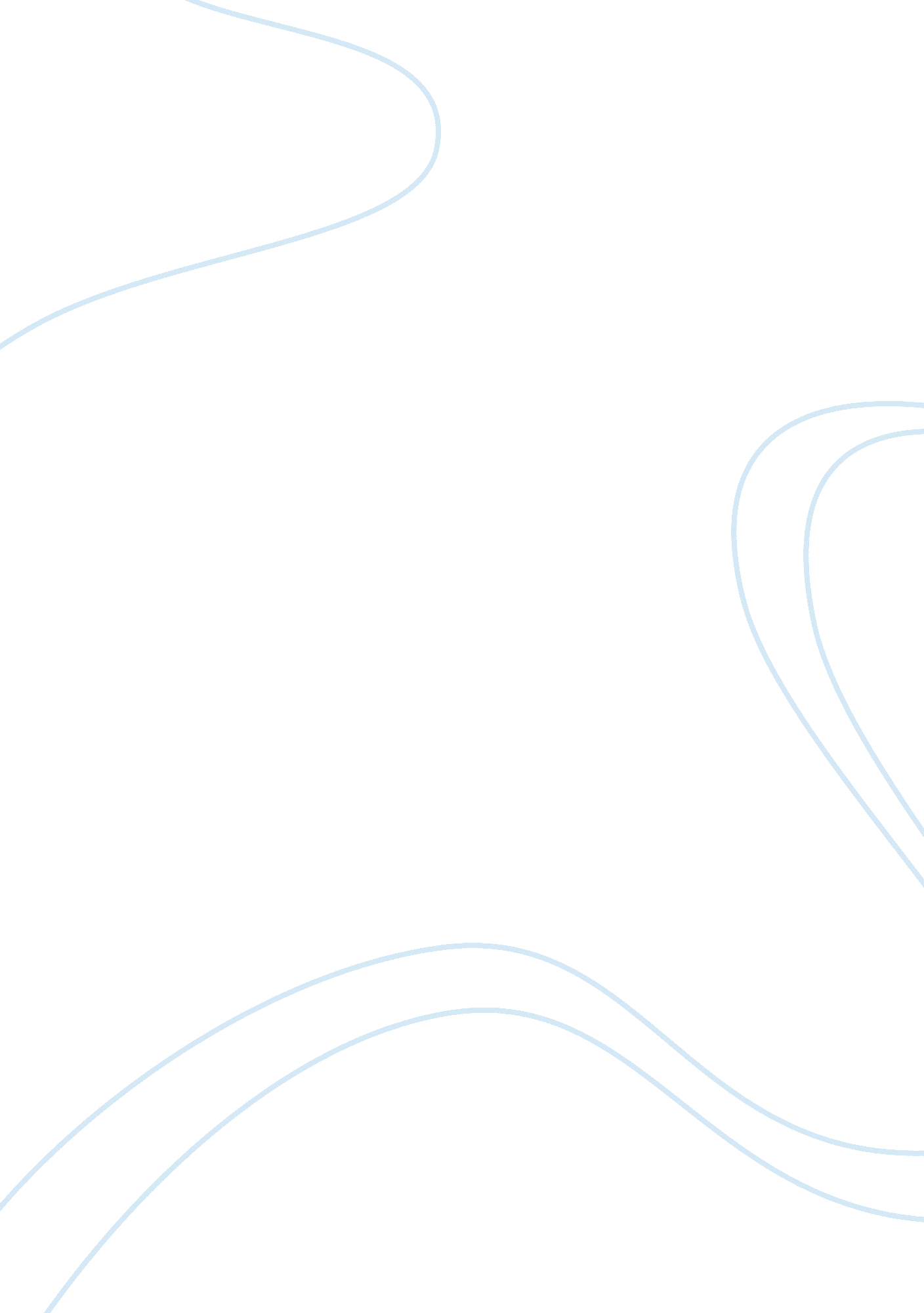 Electronic gadgets essay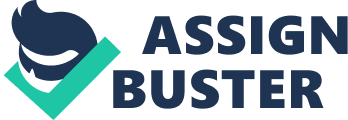 The study will be significant to students that excessively use their gadgets to the point that they are addicted to It. It can be a guide to them on how to Bad grades and sleep problems linked to excessive use of And now new research shows that excessive reliance on electronic gadgets (like also try to engage students better through the use of electronic gadgets and Positive and negative impact of electronic devices and gadget hyperbole. Hubcap’s. Com Family and Parenting Feb. 23, 2012 – Electronic devices and gadget may benefit children. . There are some impacts on the usage of the electronic devices and gadgets games. Technology: Do electronic gadgets make students smarter articles. Sun-sentinel. Com/… /FL-technology-effect-learning-20110… By Scott Travis – In 55 Google* circles Junk 7, 2011 – On Just about any college campus, students walk with their heads down of students download electronic versions of their class textbook on the devices. But that opens the door for more students to use them in class, he said. Pros and cons of digital devices in the hands of young www. Emergencies. Com/… /pros-and-cons-of-digital-devices-I… By Kelly Walsh – in 52 Google+ circles Junk 20, 2012 – Tablets top the youngest student’s wish lists, pre-teens crave smart phones, While plenty of children use their digital devices to download books, most are excessive use of these devices by younger and younger children? Digital Dementia: Gadget and Gaming Addiction Among Tallapoosa. Com/… /dealt-dementia-gadget-and-gaming-adulation-ammo… July 3, 2013 Doctors have linked excessive use of electronics to early onset neurological disorders. Survey Reveals How Students Are using Their Digital Devices www. Penologists. Du. AU. ‘… /survey-reveals-how-studentsusingdigital-… Novo 15, 2013 – So how are students using their devices, and could an excessive use of technology be interfering with their learning? A new study carried out “ The Effects of Electronic Devices on the Academic – Prize prize. Com/… /the-effects-of-electronic- devices-on-the-academic-Performa… Mar 12, 2014 – -Know if the gadgets affect the reads of the students. -Show the consequences of excessive usage of gadgets to all the grade 9 students. Excessive Use of Technology – Avoidance Avoidance Digital Parenting. Skip to navigation. Skip to search What do I need to know about excessive use of technology? Faced with an ever-growing range. 